PLANTILLA SIMPLE DE PERFIL DE CLIENTE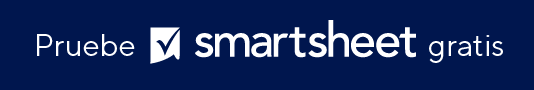 1. Atributos ideales del cliente 1. Atributos ideales del cliente ¿A qué mercado se dirige su producto/servicio?  ¿En qué mercado vertical opera su cliente ideal?¿Cuáles son los ingresos anuales ideales de su cliente?¿Cuántos empleados tiene este cliente ideal?¿Dónde está ubicado el cliente ideal?2. Detalles del cliente/empresa 2. Detalles del cliente/empresa ¿Qué tamaño tiene el equipo del cliente?¿Cuáles son los mayores desafíos a los que se enfrenta el cliente?¿Qué tecnologías utiliza el cliente?¿Cuáles son los objetivos del cliente para los próximos tres meses?¿Cuáles son los 
objetivos a corto y largo plazo de la empresa?  2. Detalles del cliente/empresa (continuación)2. Detalles del cliente/empresa (continuación)¿Cómo evalúa el cliente sus problemas/necesidades?¿Qué significa el “éxito” para el cliente?  ¿Qué impacto tienen problemas específicos en el equipo del cliente?¿Cómo está tratando actualmente el cliente de resolver el problema?3. Perfiles del cliente 3. Perfiles del cliente ¿Qué títulos tienen los miembros del equipo del cliente?¿Cuál es el rango de edad del equipo del cliente?  ¿Cuál es el nivel educativo del equipo del cliente?¿Cuál es el ingreso anual promedio del equipo del cliente?¿Cómo utilizará el cliente su producto o servicio?3. Perfiles del cliente continuación3. Perfiles del cliente continuación¿En qué canales de marketing puede conectar con el cliente?¿Cuáles son las responsabilidades clave del equipo del cliente?¿Qué roles desempeñan los miembros del equipo del cliente en los procesos de toma de decisiones?4. Cómo se beneficia el cliente con sus ofertas4. Cómo se beneficia el cliente con sus ofertas¿Qué valor ofrece al cliente?¿Puede resolver el punto débil clave del cliente? Si es así, ¿cómo? ¿Qué lo diferencia, específicamente, de sus competidores?  ¿Cómo aborda su solución los objetivos a corto y largo plazo del cliente?RENUNCIATodos los artículos, las plantillas o la información que proporcione Smartsheet en el sitio web son solo de referencia. Mientras nos esforzamos por mantener la información actualizada y correcta, no hacemos declaraciones ni garantías de ningún tipo, explícitas o implícitas, sobre la integridad, precisión, confiabilidad, idoneidad o disponibilidad con respecto al sitio web o la información, los artículos, las plantillas o los gráficos relacionados que figuran en el sitio web. Por lo tanto, cualquier confianza que usted deposite en dicha información es estrictamente bajo su propio riesgo.